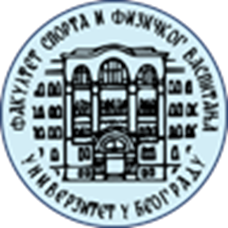 Курс: Спортско рекреативни водитељ персоналних фитнес програмаРезултати испита 27.05.2022.др Станимир Стојиљковић, ред. проф.Број бодоваОцена на теорији1Никола РанчићНикола Ранчић46,5102Наталија МитровићНаталија Митровић43,593Александар ПетковићАлександар Петковић3984Иван ПавловићИван Павловић3885Милош РадуловићМилош Радуловић3476Огњен МитровићОгњен Митровић32,577Кристијан ВергашКристијан Вергаш14Није положио8910111213